	Veterans’ Bowling League 2024	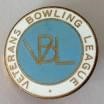  Summary of Player Registrations and Competition Entries 2024Complete and return this form to our Honorary Treasurer:  Mr Robert McCullough, 33 Hollowburn Road, Antrim, BT41 1NQ no later than 30th April 2024Please Make Cheques Payable to “Veterans’ Bowling League” CLUB:  _______________________________ All are Qualified Veterans (aged 60 & over) and bona fide members of a Bowling Club affiliated to N.I.P.G.B. L or N.I.B.A. in 2024 Signed: _______________________________         Position: _________________________________ Contact No:  ___________________________          Email: ___________________________________  REGISTRATION OF PLAYERS: 	(______) Players @ £2.00 per player 	 	£_________                               CUPS & CHAMPIONSHIPS:Hatch Cup		£5.00 Entry							£_______Lyttle Cup		£5.00 Entry							£_______Thornton Cup		£5.00 Entry							£_______Stevenson Cup		£5.00 Entry							£_______  Len McMurtry Rosebowl Singles - 1 Player @ £2.00 	 	 	 		£________ Thornton Pairs – 1 Pair @ £4.00							£_______Richardson Triples - 1 Triple @ £6.00 						£________	 McCullough Fours - 1 Four @ £8.00 	 						£________	 	 	 	 	 	 Charity Donation									£________Total Cheque Amount Enclosed 	 	 	 	 	 	£______	As an alternative to forwarding a cheque, payment can be made by Bank Transfer directly to VBL’s Ulster Bank Account – Sort No.	98 05 30		Account No. 39162005Please outline your Club Name on Transfer notes 